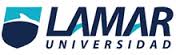 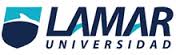 ANTECEDENTES HISTÓRICOS DE LA UNIVERSIDAD LAMARFILOSOFÍA EDUCATIVA.- Es el gran marco que orienta su vida institucional y da soporte a los proyectos académicos, formativos y ambientales con conceptos como:LINEAMIENTOS GENERALES:MISIÓN, VISIÓN Y POLÍTICA DE CALIDADMISIÓN.VISIÓNPOLITICAS DE CALIDADPROYECTO ACADÉMICOLA UNIVERSIDAD LAMAR  Y MODELO POR COMPETENCIAS INTEGRADASAREAS QUE BRINDAN LOS SERVICIOS ESCOLARESDESARROLLO INTEGRAL DEL ALUMNOA).- PROGRAMA INSTITUCIONAL DE TUTORIAS.B.- CENTRO DE ATENCIÓN PSICOLOGICA  INTEGRAL2006CAPILOS CUALES APOYAN EL PROGRAMA INSTITUCIONAL DE TUTORIAS.C.- PROGRAMA INSTITUCIONAL DE PRÁCTICAS PROFESIONALESD.- MANUALES ACADÉMICOS. La  Universidad LAMAR crea los manuales académicos para proporcionar al alumnos  y al docente una herramienta que brinda la oportunidad de aprender, comprender, practicar y evaluar .E).- CENTRO DE LENGUAS EXTRANJERASCELEXEN DONDE LOS ALUMNOS Y PROFESORES INCREMENTAN EL CONOCIMIENTO DEL IDIOMA INGLES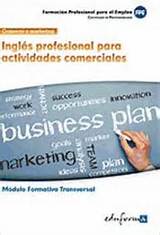 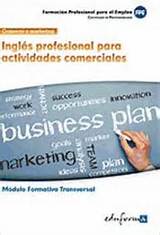 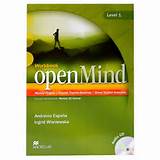 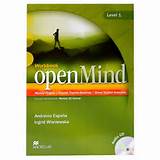 F).- TECNOLOGÍA EDUCATIVASprofesores llevan en plataforma.G).- UNIDAD DE SEGUIMIENTO DE EGRESADOSSE ACTUALIZAN DATOS POR MEDIO DE :SERVICIOS Y TRAMITES ESCOLARES1.- ASESORIA DE REGULARIZACIÓN2.- EVALUACIÓN3.-EVALUACIONES EXTRAORDINARIAS4.- RECURSAMIENTOS5.- INGRESO A GRADO SUPERIOR6.- REACTIVACIÓN DE MATRICULA7.- REINSCRIPCIÓN8.- EGRESO DE BACHILLERATO Y LICENCIATURA9.- EGRESO DE SECUNDARIA10.- PRESTACIÓN DEL SERVICIO SOCIAL  (SEP)11.- PRESTACION DEL SERVICIO SOCIAL U de G12.- TITULACIÓN    SEP, U DE G, 13.- CARTA DE BUENA CONDUCTA14.- CARTA DE NO ADEUDO ECONÓMICO15.- CERTIFICADO PARCIAL O TOTAL, DUPLICADO,     16.- CONSTANCIA DE EVALUACIÓN Y NO ADEUDO DEL LIBRO.17.- CONSTANCIAS18.- FACTURAS19.- KARDEXREGLAMENTOS1.- REGLAMENTO GENERAL PARA ALUMNOS DE LICENCIATURA   EXTRACTO    2.- REGLAMENTO GENERAL DE PRACTICAS PROFESIONALES3.-  REGLAMENTO PARA LA APLICACIÓN DE EXAMENES POR SISTEMA4.- REGLAMENTO  DE VIAJES DE ESTUDIO5.- REGLAMENTO DE BIBLIOTECAS6.- REGLAMENTO DE LABORATORIO DE COMPUTO, MEDIATECA7.- REGLAMENTO PARA AULAS DE PROYECCIÓN8.- REGLAMNTO DE ACTIVIDADES DEPORTIVASREGLAMENTOS PARA CIENCIAS DE LA SALUD1.- REGLAMENTO PARA EL FUNCIONAMIENTO DE L CLÍNICAS ODONTOLOGICAS2.-REGLAMENTO DE  QUIROFANOS ODONTOLOGICOS3.- REGLAMENTO DE LABORATORIO DE CAMPOS CLINICOS4.- REGLAMENTO DE LA CAMARA DE GESELL5.- REGLAMENTO DE LABORATORIO DE SELECCIÓN Y PREPARACIÓN DE ALIMENTOS 6.- REGLAMENTO DE LABORATORIO DE EVALUACIÓN NUTRICIONALREGLAMENTOS PARTICULARES CIENCIAS ECONÓMICAS ADMINISTRATIVAS1.-REGLAMENTO PARA EL USO DEL SIMULADOR DE AGENCIA DE VIAJES ( SABRE)REGLAMENTOS PARTÍCULARES CIENCIAS EXACTAS1.- REGLAMENTO DE LABORATORIO DE MATERIALES Y TOPOGRAFIA2.- REGLAMENTO DE LABORATORIO DE ELECTRONICA E INDUSTRIAL SISTEMA DIGITAL Y REDES.REGLAMENTOS PARTICULARS DE CIENCIAS SOCIALES YH HUMANIDADES1.- REGLAMENTO DE LABORATORIO Y COMUNICACIÓNREGLAMENTOS PARTICULARES DE  DISCIPLINAS CREATIVAS1.- REGLAMENTO DE LA SALA MAC2.- REGLAMENTO DEL TALLER DE AEROGRAFÍA3.- REGLAMENTO DEL TALLER DE SERIGRAFÍADIRECTORIO INSTITUCIONALPOR EJEMPLO:Dirección de Admisiones1301	VA		Director de Vinculación y Relaciones Institucionales101	CH	Brambila Buenrostro Ricardo Antonio	Auxiliar de Admisión y Promoción	rabrambilab@lamar.edu.mx111	CH	Castro Uribe Irvin Eliut	Promotor	iecastrou@lamar.edu.mx106	CH	Macías Heredia Salvador Emmanuel	Promotor	semaciash@lamar.edu.mx103	CH	Méndez Magdaleno Joana	Auxiliar de Admisión y Promoción	jmendezm@lamar.edu.mx210	CH	Razo delgado Lourdes Julieta	Auxiliar de Promoción	jrazod@lamar.edu.mx101	CH	Romo Fregoso Claudia Lorena	Encargado de Promoción	clromof@lamar.edu.mx1100	VA	Cerda Vera Gabriela Priscila	Auxiliar de Admisión y Promoción	gcerdav@lamar.edu.mxVA	Romo Fregoso Ana Gabriela	Auxiliar de Admisión y Promoción	aromof@lamar.edu.mx1178	VA	Díaz Solórzano José Luis	Auxiliar de Vinculación	jldiazs@lamar.edu.mxCONCLUSIÓNEl conocimiento te enriquece, te provee , te facilita, el analizar punto por punto este manual del alumno te das cuenta que tienes bastante información que le dan sentido a la Universidad, esta información que tienes es un camino con direcciones para que no te pierdas, y lo importante es que no queda solo guardado, se transmite de esta forma ( manual) a los alumnos, para que conozcan también que existe y que trabaja cada uno de  los sistemas y coordinaciones que se complementan con sus reglamentos. No quiero decir que no se deba mejorar, ya que cada semestre se innova en la Universidad y es entonces que debemos de estar actualizándolo.Me parece una herramienta excelente de información para el alumno y porque no decirlo para uno también.Gracias!!!